BADASS BACHELORETTESURVIVAL KITThis kit includes items to enhance the upcoming badass night of bachelorette antics, as well as something to deliver some much needed relief the morning after.  Please make sure all your necessary survival items are included!  This is in no way an endorsement to drink until you barf, flash strangers, or dance on table tops … however, the kit works better if you do!!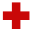 Penis Straw – something to sip your drink withAltoids – for fresh breathChocolate – can you say aphrodisiac?Party Beads – cause it’s a bacheloretteBangles – to dress up your outfit a bitRed ‘HOT’ Lipstick – so pucker upScratch a Dare – to keep things interestingAdvil – a cocktail for after the cocktails